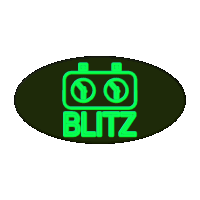 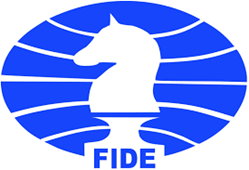 Deux ans déjà...Al twee jaar geleden...En souvenir de notre ami, de notre frère Eddy Mattheys (1956 - 2017)dont la disparition soudaine laissera toujours, tant dans nos cœurs que dans la vie du club, un vide abyssal.Ter commemoratie van onze vriend Eddy Mattheys (1956-2017)wiens onverwachts overlijden zowel in ons hart als in de club een grote leegte nalaat. 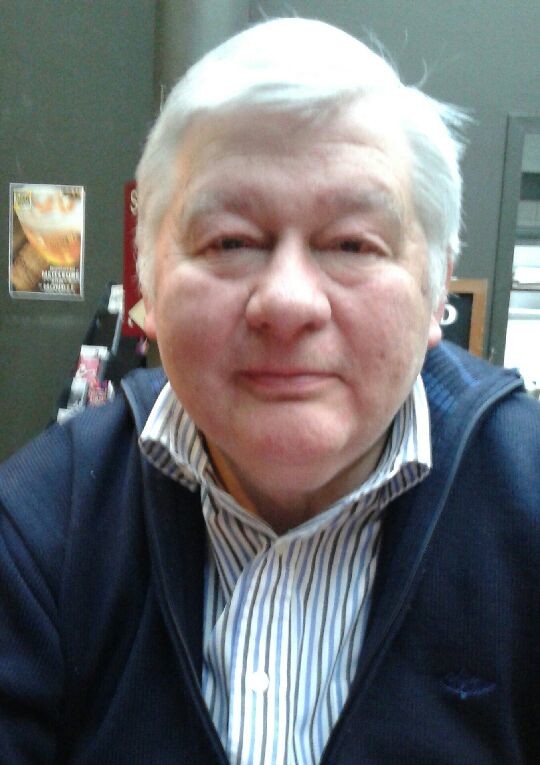 L'édition précédente, celle de 2018, avait réuni 80 joueurs!De editie 2018 bracht 80 spelers op de been! INVITATIONUITNODIGINGNous nous permettons, par le présent courriel, de vous annoncer que le lundi 16 décembre 2019, à 19 heures, combiné avec la remise des prix de notre Open de l'Automne-Lundi,un drink de fêtes de fin d’année, des tartes Françoise et des gâteaux Garcia à volonté, 
aura lieu un tournoi de blitz FIDE en 11 rondes de 5 min par joueur + 3 s Bronstein.Op maandag 16 december 2019 om 19 uur, na de prijsuitreiking van onze Open Maandagse Herfsttoernooi, organiseren weeen eindejaarsfeest met taarten van Françoise en taartjes van Garcia à volontéen een FIDE blitztoernooi van 11 ronden, 5 minuten per speler + 3 seconden Bronstein.Brussels OpenBrussels OpenFIDE BlitzFIDE BlitzEDDY MATTHEYS 2019EDDY MATTHEYS 2019Comptant pour le classement FIDE BLITZMeetellend voor de FIDE BLITZ ELO1000 € de PRIX!1000 € aan PRIJZEN!1er PRIX 200 €1ste PRIJS 200 €2ème prix 100 €
3ème prix 50 €&Quatre catégories(déterminées équitablement en fonction des joueurs présents)avec pour chacune :1ème prix 90 €
2ème prix 50 €
3ème prix 25 €2de prijs 100 €
3de prijs 50 €&Vier categorieën(bepaald aan de hand van de aanwezigen)met voor elk:1ste prix 90 €
2de prix 50 €
3de prix 25 €Les prix non-cumulables seront partagés en cas d'égalité - un impétrant emportant toujours le prix maximal auquel il a le droit.De prijzen, niet cumuleerbaar, worden gedeeld in geval van gelijke stand. 
Spelers bekomen telkens het maximum waarop ze recht hebben.Nous remercions chaleureusement les proches et amis d'Eddy qui nous ont aidés et permis de si généreux prix:Simonne Peeters,
Jean Peeters, Jean Peeters jr., La famille Stiens Randy [d'Eddy],
Les Amis du Record Crédit,
Café Le Prestige,
Les Amis du Prestige,
Alain D, Alain S, Bahia, Claude, Didier, Florin, Fred, Francis, Henni, Ingrid, Jean-Philippe, Johan, Jürgen, Marco, Michel, Michel B., Natalie, Peter, Thierry    
et notre club partenaire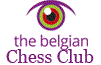 Wij danken de nauwe vrienden en familie van Eddy die ons hebben gesteund en voor talrijke genereuze prijzen hebben gezorgd:Simonne Peeters,
Jean Peeters, Jean Peeters jr., de familie Stiens Randy [van Eddy],
de vrienden van Record Crédit,
Café Le Prestige,
 de vrienden van Le Prestige,
Alain D, Alain S, Bahia, Claude, Didier, Florin, Fred, Francis, Henni, Ingrid, Jean-Philippe, Johan, Jürgen, Marco, Michel, Michel B., Natalie, Peter, Thierry    en onze partner club
Inscriptions: 
6 € par joueur.Pré-inscriptions:5 € par joueurà verser avant le lundi 9 décembre au compte du club:
 BE23 0013 8838 9591 au nom de l'ASBL BRUSSELS CHESS CLUB VZW 
avec la communication "Blitz Eddy Mattheys:" + prénom, nom du joueur et matricule FIDE.
Inschrijving: 
6 € per speler.Voor-inschrijving:5 € per spelerover te schrijven voor maandag 9 december op rekening van de club:
 BE23 0013 8838 9591 op naam van de ASBL BRUSSELS CHESS CLUB VZW
met mededeling: "Blitz Eddy Mattheys:" + voornaam, naam van de speler en FIDE nummer.

Participation limitée à 100 joueurs 
 Aantal spelers beperkt tot 100Précisons que cette inscription est incluse dans les abonnements annuels 2019-2020 et gratuite pour les champions du club, saison 2018-2019.
Deze inschrijving maakt deel uit van het jaarlijks abonnement 2019-2020 en is gratis voor de clubkampioenen 2018-2019.Plus, puisque les premières éditions ont concurrencé sauvagement les célèbres foires de Paris et Francfort, à nouveau, une bourse aux livres et autres média d'échecs d'occasion.Opnieuw wordt een boeken- en mediabeurs georganiseerd die kan wedijveren met die van Frankfurt en Parijs.Pratiquement, nous mettrons à votre disposition une grande table surveillée où vous disposerez vos items. Pour bien séparer les vendeurs, de petits cartons pour écrire vos noms, c'est-y pas mignon, seront fournis gracieusement.Een grote tafel staat ter beschikking om de items uit te stallen. Etiketten om de verkopers van elkaar te onderscheiden worden ook aangeboden.A cette occasion, le club organisera également
sa vente mensuelle de livres neufs
à prix réduits de - 15% !De club zal bij die gelegenheid haar
maandelijkse verkoop van nieuwe boeken
organiseren met een korting van 15 %!Arbitre: Philippe JassemArbiter: Philippe JassemRègles du Blitz.Blitzregels.Ce tournoi est homologué FIDE. 
Pour les appariements, il sera tenu compte dans cet ordre de préséance de la cote FIDE blitz, de la cote FIDE standard et de la cote FRBE standard . 
Un joueur non-côté ne pourra prétendre à un prix de catégorie.
Sont strictement d’application les Fide Laws of Chess (Blitz) qui sont consultables en français, en néerlandais et en anglais sur notre site. 
Les règles seront par ailleurs affichées dans la salle de jeu.Dit is een gehomologeerd FIDE toernooi. 
Bij de paringen primeert de FIDE Blitz Rating op de FIDE Standard Rating en de nationale Elo-punten. 
Een niet-geklasseerde speler kan geen categorieprijs claimen.
Van kracht zijn de  Fide Laws of Chess (Blitz) die beschikbaar zijn in het Frans, Nederlands of Engels op onze site. 
Het reglement hangt ook uit in de speelzaal.LOCAL: Het Huys, 
rue Égide Van Ophem 46
à 1180 UccleLOKAAL: Het Huys, 
Egide Van Ophemstraat 46
  te 1180 UkkelInscriptions :Inschrijvingen:Sans aucune exception, seuls seront appariés, les joueurs :Alleen zij worden gepaard die:1° inscrits à la ronde, abonnés ou champions1° ingeschreven zijn voor de ronde of geabonneerd zijn2° affiliés à la Fide (cf. https://ratings.fide.com/)2° lid zijn van de Fide (https://ratings.fide.com/)3° et présents au club à l’heure du début de chaque partie.3° en aanwezig zijn op het tijdstip van het begin van elke partij.Insistons donc : le joueur absent, même s’il avertit de son retard, ne sera pas apparié tant qu’il n’est pas présent au club.M.a.w. een speler die afwezig is, ook al heeft hij zijn laattijdigheid laten weten, wordt niet gepaard zolang hij niet aanwezig is op de club.Pour la FIDE, en cas d'absence d’affiliation régulière, belge ou étrangère, une cotisation d’inscription obligatoire devra être perçue en plus de l’inscription au tournoi.
Elle s’élève à 70 €, payable en une fois et avant la première partie. (NB: pour ceux qui n’ont pas atteint l’âge de 20 ans le 1er janvier 2020, cette cotisation s’élève à 40 €). 
Cette cotisation est valable partout dans le monde jusqu’au 31 août 2020.Wie geen binnen- of buitenlandse FIDE rating heeft, betaalt verplicht en voorafgaand aan het toernooi het FIDE lidmaatschap. 
Dit komt neer op 70 € en moet worden betaald vóór het begin van de eerste partij. (NB: 40 € voor wie geen 20 is op 1 januari 2020). 
Dit lidmaatschap is overal ter wereld geldig tot 31 augustus 2020.Les résultats sont comptabilisés pour le championnat du club, saison 2019-2020. 
Nouvelle formule avec grosse récompense pour les deux champions du club !De uitslag telt mee voor het clubkampionschap van het seizoen 2019-2020. 
Nieuwe formule en substantiële prijzen voor de twee clubkampioenen!Les résultats et le classement, mis à jour automatiquement après chaque ronde, peuvent être consultés sur notre site ou sur celui de la FRBE.Het klassement wordt automatisch geüpdated na elke ronde. Het kan  worden geraadpleegd op onze website of op die van de KBSB.Veuillez (re)consulter attentivement ce document pour vous (re)familiariser avec 
nos règles de bonne conduite !(Her)lees aandachtig 
ons reglement en de regels 
voor sportief gedrag!En espérant vous y retrouver très nombreux.Tot op het toernooi!Info : Pierre Kolp, Trésorier, 0476/39.37.95
Sergio Zamparo, Directeur des tournois, 0496/21.46.73Inschrijving en info: Pierre Kolp, Penningmeester, 0476/39.37.95
Sergio Zamparo, Toernooileider, 0496/21.46.73Le Brussels Chess ClubDe Brussels Chess ClubDe voorinschrijvingen (en later de uitslagen): klik hier.Les préinscriptions (ensuite les résultats): cliquez ici.